Język angielski klasa 5 – nauczyciel Anna Kowalczyk – 22-26.06.2020Rozdział –Unit – 8Subject : Co robimy na wakacjach? – vocabulary.Wakacyjne czynnościeat out – jeść poza domemgo hiking / hike – wędrować pieszogo to a funfair – iść do wesołego miasteczkago window shopping – oglądać wystawy sklepoweride on an open-top bus – jeździć autobusem bez dachusee a show – oglądać występ, przedstawieniesee an art exhibition – oglądać wystawę sztukiZadanie 1Narysuj 3 rzeczy, które będziesz robił w czasie wakacji – podpisz po angielsku i po polsku.Subject: Grammar - Be going to.Czy going to ma coś wspólnego z chodzeniem? Nie. Tak jak do/does/did są czasownikami posiłkowymi, które służą do tworzenia zdań przeczącychi pytających w czasach present simple i past simple, tak również czasownik go z końcówką -ing (going)jest tu tylko słowem technicznym i nie ma nic wspólnego z podstawowym znaczeniem słowa go,czyli „iść”. Jest tu częścią całej struktury be going to.To co w takim razie znaczy be going to?To struktura, której używamy, gdy mówimy o tym, co zamierzamy zrobić w przyszłości. Czy ma różne formy dla różnych osób? Tak. Jak widzicie, zawiera czasownik be. W zdaniu trzeba go użyć w formie teraźniejszej, czyliw zależności od osoby, formy am, is lub are. Going to pozostaje bez zmian. Po to umieszczamyczasownik główny w formie podstawowej. Zobaczcie zresztą sami:I am going to play football in the afternoon.Liz is going to meet her friend Jessie.Paula’s parents are going to have a party tonight. Czy zdanie przeczące tworzy się, dodając tylko not, czy potrzebujemy jakiegoś czasownikaposiłkowego? Nie, potrzebne nam będzie tylko słowo not, które umieszczamy zaraz po formie czasownika be.Spójrzcie na przykłady.I am not (I’m not) going to play football in the afternoon.Liz is not (isn’t) going to meet her friend Jessie.Paula’s parents are not (aren’t) going to have a party tonight. Jak tworzymy zdania pytające ze strukturą be going to? Myślę, że potraficie się domyślić. Czy mam rację? Przestawiamy formę czasownika be, czyli am, is, are, na początek zdania przed osobę? Właśnie tak, brawo. Oto przykłady na potwierdzenie, że dobrze rozumowaliście. I podaję jeszczekrótkie odpowiedzi.Am I going to play football in the afternoon? Yes, I am. / No, I am not (I’m not).Is Liz going to meet her friend Jessie?Yes, she is. / No, she is not (isn’t).Are Paula’s parents going to have a party tonight?Yes, they are. / No, they are not (aren’t)Zobacz lekcję: https://vod.tvp.pl/video/szkola-z-tvp-klasa-5,jezyk-angielski-lekcja-4-06052020,47793230Subject: Wskazywanie drogi - Destinations (Cele naszych podróży)Posłuchaj i powtarzaj https://www.youtube.com/watch?v=UKmK30rYNMUBasia ,Sebastian U., Sebastian D.– zobaczcie lekcję i zróbcie zadanie 1.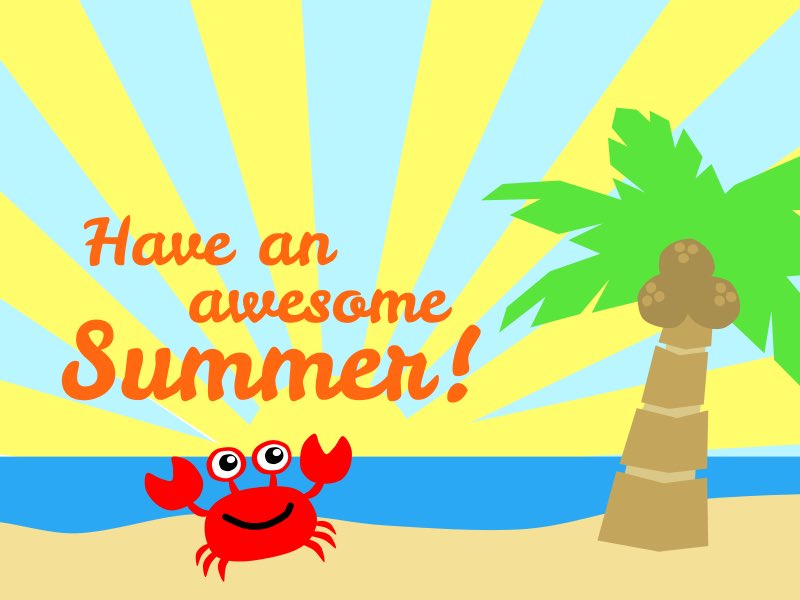 